MondayTuesdayWednesdayThursdayFridaySaturdayChannel 69 Netflix Daily10:00 a.m. “Secrets of British Castles”2:00 p.m. “Anne”6:30 Scott and Bailey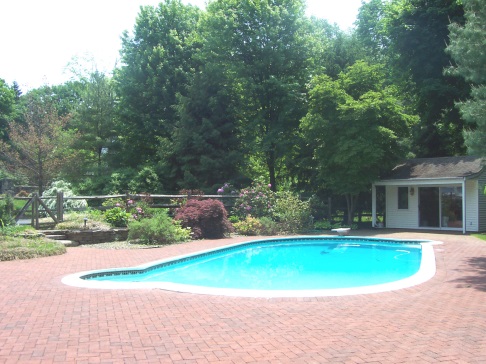 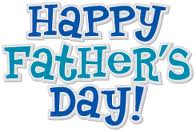 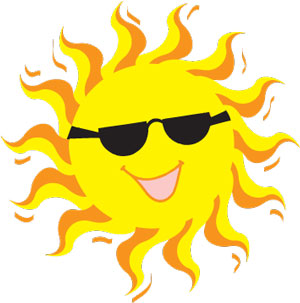 POOL OPENS JUNE 1st 1-3 p.m.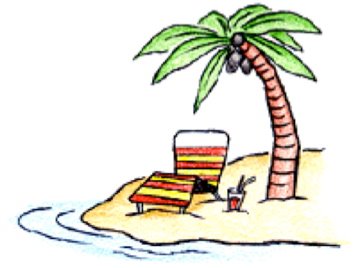 JUNE IS SENIORS MONTH!19:15 Manotick Shopping 9:30  Chair  Exercises 3rd fl10:00 Chair  Exercises 3rd fl 1-3 Pool Open2:00 Romance Movie- Ch 692:00 Social Hour & Entertainment with Margie Bruce and Friends3:30 Lets Play Pool-1st fl210:15 Ron’s Bingo-1st floor11:00 Tai Chi-3rd fl 1-3 Pool Open2:00 Classic Movie Ch 692:00 Movie-“Unbroken ” Theatre Room3:30 Stick to the Rhythm with Rozsa-3rd floorR3 10:15 Giant Crossword Puzzle-1st fl 11:00 Catholic Rosary Prayer11:15 Catholic Communion1-3 Pool Open2:00 Movie “I Am Sam” Theatre Room 2:00 Ecumenical Service with Bob CainesR4FOOTCARE NURSE IN9:30 Knitting Group 3r10:00 Home Sweet Home Vendor Sales- 1st floor 10:30 Chair  Exercises 3rd fl11:00 Chair  Exercises 3rd fl1-3 Pool Open2:00 Bingo-1st floor 2:30 Movie “The Prince and Me” Theatre Room 3:00-&3:30  Ice Cream3:30 Shannon Singalong59:00 Manicures/ Yazmin 9:30 Mary Cook Stories/ Fran-Chapel10:00 Balance Class- 3rd11:15 Wellness Class-3rd 1-3 Pool Open3:15 Lemonade Cart 2:30 AQUAFIT 4:00 Rev Hartman Hymn Sing-1st 69:15 Shopping at  Billings Bridge9:30 Chair  Exercises 3rd fl 10:00 Chair  Exercises 3rd f10:30  Activities with Sue- Patio 1-3 Pool Open2:00 Art Group 3rd  floor3:00 Words of the Wise -1st fl 6:00 Euchre with Liz7 Provincial Election -1st floor9:15  Reminiscence -Bdrm10:00 Balance Class-3rd 10:00 Downton Abby- CH 6910:15  Catholic Rosary-chapel11:15 Wellness Class-3rd1-3 Pool Open2:00 Bingo-1st3:00 Food Committee Meeting 3:00 Bridge89:00 Walking Club-meet at patio9:15 Manotick Shopping 9:30  Chair  Exercises 3rd fl10:00 Chair  Exercises 3rd fl 10:30 Highway 43 Car Club 10:30 Giant Crossword-3rd fl1-3 Pool Open2:00 Romance Movie- Ch 692:00  Social Hour and Entertainment with Papa’s Friends3:30 Lets Play Pool-1st fl910:15 Bingo-1st  floor11:00 Tai Chi-3rd fl 1-3 Pool Open2:00 Movie “Nunsense 2” ”Theatre RoomM1010:00 Cable Girls-Ch 69  10 :15 Giant Crossword Puzzle-1st fl 11:00 Catholic Rosary Prayer11:15 Catholic Communion1-3 Pool Open2:00 Documentary-Ch 692:00 Movie-“St Vincent” Theatre Room 2:00 Ecumenical Service with K Holman 6:30 Scott and BaileyM119:30 Knitting Group-3rd fl10:30 Chair  Exercises 3rd fl11:00 Chair  Exercises 3rd fl11:30 Lunch and tour of St Albert’s Cheese Factory1-3 Pool Open2:00 Bingo 1st  fl2:30 Movie “My Fair Lady”” Theatre Room3:00-&3:30  Ice Cream 3:30 Latin Chair Dancing-3rd fl1210:00 Balance Class10:30 Brain Games11:15 Wellness Class1-3 Pool Open2:30 Residents Council Meeting 2:30 AQUAFIT 3:15  Lemonade Cart 3:30 Shuffleboard-1st fl139:15 Shopping at  Barrhaven 9:30 Chair  Exercises 3rd fl10:00 Chair  Exercises 3rd f10:30  Activities with Sue- Patio1-3 Pool Open2:30 Art Group 3rd floor3:00 Spelling Bee- Boardroom6:00 Euchre with Liz149:15  Reminiscence -Bdrm10:00 Balance Class-3rd 10:15  Catholic Rosary-chapel 11:00 Sunshine Gifts Vendor 11:15 Wellness Class-3rd11:15 Welcome to Summer Kars Luncheon1-3 Pool Open2:00 Bingo-1st 3:00 Bridge 2nd floor6:30 -7:30 Dance with Bob and Don 159:00 Walking Club-meet at patio9:30  Chair  Exercises 3rd fl10:00 Chair  Exercises 3rd fl 10:30 Let’s Bake- sign up pls1-3 Pool Open2:00 Romance Movie- Ch 692:00  Entertainment with Simon Clarke3:30 Lets Play Pool-1st fl169:15 Manotick Shopping 10:15 Bingo-1st  floor11:00 Tai Chi-3rd fl 1-3 Pool Open2:00 Slide presentation… Percy’s Memories of Turkey”Theatre Room3:30 Stick to the Rhythm with Rozsa-3rd floorK17Happy Father’s Day 10:00 Cable Girls-Ch 69  10:15 Giant Crossword Puzzle-1st fl 11:00 Catholic Rosary Prayer11:15 Catholic CommunionFather’s Day BBQ for Lunch 1-3 Pool Open2:00 Documentary-Ch 692:00 Movie “Pirates of the Carribean” Theatre Room 2:00 Ecu Service K Holman3:15 Donuts for Dads K18FOOTCARE NURSE IN9:30 Knitting Group-3rd fl10:30 Chair  Exercises 3rd fl11:00 Chair  Exercises 3rd fl1-3 Pool Open2:00 Bingo-1st fl2:30 Movie “The Wizard Of Oz” Theatre Room 3:00 Ice Cream Cart-1st 3:30 Professor Cammy-3rd  fl19 9:00 Manicures/ Yazmin 1st 10:00 Balance Class10:30 Brain Games11:15 Wellness Class1-3 Pool Open2:00 Bingo-1st fl2:30 AQUAFIT 3:15  Lemonade Cart 3:00 Suites Residents C. Meeting 3:30 Shuffleboard-1st fl1-4 Multigen Dental Clinic209:15 Shopping at Value Village9:30 Chair  Exercises 3rd fl10:00 Chair  Exercises 3rd f10:30  Activities with Sue- Patio 1-3 Pool Open2:30 Art Group 3rd floor3:00  George on Piano-1st flSeniors Month Bingo Bonanza6:00 Open House Pie Bingo with Prizes $1 a card  6:00 Euchre with Liz219:15  Reminiscence -Bdrm10:00 Balance Class-3rd 10:15  Catholic Rosary-chapel10:45 Roman Catholic Mass 11:15 Wellness Class-3rd1-3 Pool Open1:30 Sightseeing Bus2:00 Dickinsian-Ch 692:00 Bingo-1st3:00 Bridge -2nd floor229:00 Walking Club –meet on patio9:15 Manotick Shopping9:30  Chair  Exercises 3rd fl10:00 Chair  Exercises 3rd fl 10:30 Jeopardy-3rd fl1-3 Pool Open2:00 Romance Movie- Ch 692:00  Entertainment with Musical Memories3:30 Lets Play Pool-1st fl2310:15 Bingo-1st  floor 11:00 Tai Chi-3rd fl 1-3 Pool Open2:00 Movie “ Quartet ” Theatre Room3:15 Bianca and Izzy on Piano-3rd floorG2410:00 Cable Girls-Ch 69  10:15 Giant Crossword Puzzle-1st fl 11:00 Catholic Rosary Prayer11:15 Catholic Communion1-3 Pool Open2:00 Documentary-Ch 692:00 Movie “South Pacific” Theatre Room 2:00 Ecu Service Rev Gratton 6:30 Scott and Bailey259:30 Knitting Group-3rd fl10:00 Davidson Hearing Clinic10:30 Chair  Exercises 3rd fl11:00 Chair  Exercises 3rd fl1-3 Pool Open1:00 Bus to Nowhere 2:00 Bingo-1st fl	2:30 Movie “Love’s Kitchen” Theatre Room3:00 Ice Cream Cart-1st 2610:00 Balance Class10:30 Brain Games11:15 Wellness Class11:15 Catholic Rosary1-3 Pool Open2:30 Strawberry Social Open House with Spencer Scharf2:30 AQUAFIT 3:30 Shuffleboard-1st fl27 7-8 a.m. & 11- 12 Pounds Pulse /Pressure- Chapel9:15 Shopping Carlingwood Mall  Lunch Out9:30 Chair  Exercises 3rd fl10:00 Chair  Exercises 3rd f10:30  Activities with Sue- Patio 1-3 Pool Open2:30 Art Group 3rd  floor3:00 Heart and Stroke Guest Speaker- Theatre Room 6:00 Euchre with Liz289:15  Reminiscence -Bdrm10:00 Balance Class-3rd 10:00 Ecu Service with Rev Philip Kim 11:15 Wellness Class-3rd1-3 Pool Open2:00 Bingo-1st3:00 Bridge -2nd floor3:30 Jeopardy Quiz-3rd fl3:30 Root Beer Floats 299:00 Walking Club-meet at patio9:15 Manotick Shopping9:30  Chair  Exercises 3rd fl10:00 Chair  Exercises 3rd fl 1-3 Pool Open2:00 Romance Movie- Ch 692:00  Entertainment with Sylvester  and Birthday Bash 3:30 Lets Play Pool-1st fl3010:15 Bingo-1st floor11:00 Tai Chi-3rd fl 1-3 Pool Open2:00 Classic Movie Ch 692:00 Movie ”Hush Hush Sweet Charlotte ” Theatre Room	F